Durée : saison estivale (juin à la fin août 2022), 35 heures par semaineSommaire :Sous la responsabilité d’une employée permanente du Service aux entreprises, le ou la candidat(e) retenu(e) aura la charge de réaliser différentes tâches liées à la mise à jour des données sur les entreprises manufacturières et commerciales réparties dans les 18 municipalités de la MRC de Lotbinière.Description des tâches : Apprendre le fonctionnement du CRM – LogiPro comprenant l’ensemble des entreprises de la MRCPréparer un échéancier des tâches à effectuer pour réussir une bonne mise à jourEffectuer des appels et des courriels auprès des entreprises pour réussir la mise à jour et le maintien des statistiquesProcéder aux modifications directement dans la base de donnéesAutres mandats d’assistance à l’équipe du Service aux entreprisesExigences : Études collégiales en gestion administrative, technologie de l’information, communication Toute combinaison de scolarité et d’expérience jugée pertinente sera fortement considéréeExcellente maîtrise de la langue française parlée et écrite ainsi qu’une facilité à s’exprimer au téléphoneConnaissance des logiciels et outils généralement utilisés en bureautiqueIntérêt fort pour le milieu des affaires Lieu de travail : 175 boulevard Laurier, Laurier-StationDate limite pour postuler : 20 mai 2022 à 16 h 30Les personnes intéressées doivent transmettre leur candidature à l’adresse suivante : info@mrclotbiniere.org en indiquant « Agent d’information pour le Service aux entreprises ». Seules les personnes retenues seront contactées.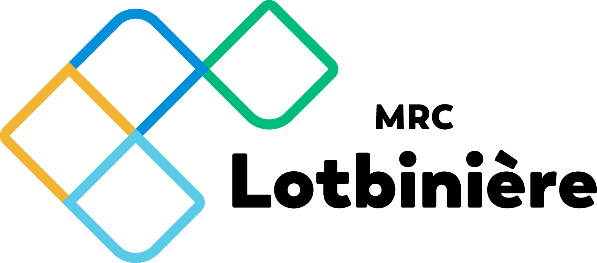 OFFRE D’EMPLOI ESTIVALLa MRC de Lotbinière est à la recherche d’un(e)Agent(e) d’information pour le Service aux entreprises